ВЫБОРЫ ДЕПУТАТОВ В ЕДИНЫЙ ДЕНЬ ГОЛОСОВАНИЯ25 февраля 2024 г.КАНДИДАТЫ В ДЕПУТАТЫ ДУБРОВЕНСКОГО РАЙОННОГО СОВЕТА ДЕПУТАТОВпо Шкловскому избирательному округу № 3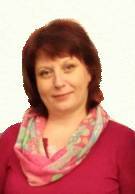 ЛОБЕЙКО ИРИНА АЛЕКСАНДРОВНАРодилась 7 января 1983 года. Образование высшее, окончила в 2010 году государственное образовательное учреждение высшего профессионального образования Смоленский государственный университет по специальности «педагогика и методика начального образования». Работает педагогом дополнительного образования государственного учреждения дополнительного образования «Дубровенский районный центр детей и молодежи». Проживает в городе Дубровно. Член Белорусской партии «Белая Русь».Уважаемые избиратели!Особое внимание с моей стороны в качестве депутата будет обращено на: - привлечение населения к поддержанию здорового образа жизни, заинтересованности участия в спортивных, экологических, трудовых акциях.- сохранение и развитие традиционных семейных ценностей, укрепление роли семьи;- развитие системы образования в районе;- воспитание подрастающего поколения в духе патриотизма, сохранение культурно-исторического наследия.